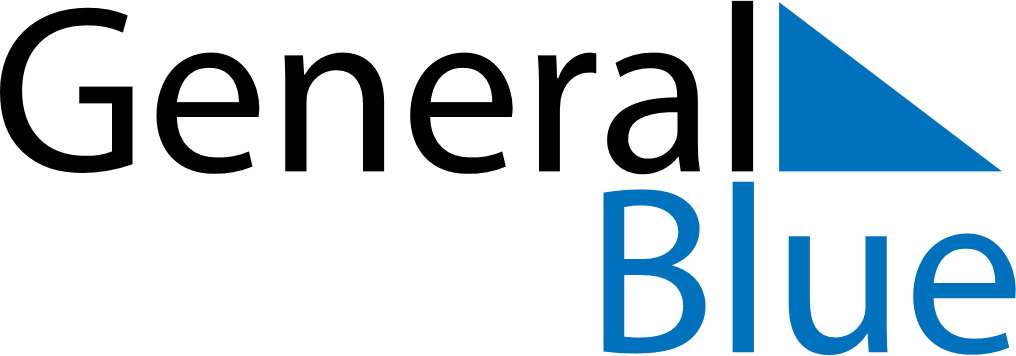 April 2024April 2024April 2024The NetherlandsThe NetherlandsMONTUEWEDTHUFRISATSUN1234567Easter Monday8910111213141516171819202122232425262728King’s Day2930